									«В регистр»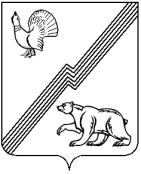 
АДМИНИСТРАЦИЯ ГОРОДА ЮГОРСКАХанты-Мансийского автономного округа – ЮгрыПОСТАНОВЛЕНИЕот ___________________ 								                № _______Об определении уполномоченного органаВ соответствии с постановлением Правительства Российской Федерации от 04.04.2019 
№ 397 «О формировании списка детей-сирот и детей, оставшихся без попечения родителей, лиц из числа детей-сирот и детей, оставшихся без попечения родителей, лиц, которые относились к категории детей-сирот и детей, оставшихся без попечения родителей, лиц из числа детей-сирот и детей, оставшихся без попечения родителей, и достигли возраста 23 лет, которые подлежат обеспечению жилыми помещениями, исключении детей-сирот и детей, оставшихся без попечения родителей, лиц из числа детей-сирот и детей, оставшихся без попечения родителей, из списка в субъекте Российской Федерации по прежнему месту жительства и включении их в список в субъекте Российской Федерации по новому месту жительства», Законом Ханты-Мансийского автономного округа – Югры от 09.06.2009 № 86-оз «О дополнительных гарантиях и дополнительных мерах социальной поддержки детей-сирот и детей, оставшихся без попечения родителей, лиц из числа детей-сирот и детей, оставшихся без попечения родителей, усыновителей, приемных родителей в Ханты-Мансийском автономном округе – Югре», Законом Ханты-Мансийского автономного округа – Югры от 20.07.2007 № 114-оз 
«О наделении органов местного самоуправления муниципальных образований Ханты-Мансийского округа – Югры отдельными государственными полномочиями по осуществлению деятельности по опеке и попечительству», приказом Департамента социального развития Ханты-Мансийского автономного округа – Югры от 15.08.2019 № 753-р «Об организации работы по ведению списка детей-сирот и детей, оставшихся без попечения родителей, лиц из числа детей-сирот и детей, оставшихся без попечения родителей, лиц, которые относились к категории детей-сирот и детей, оставшихся без попечения родителей, лиц из числа детей-сирот и детей, оставшихся без попечения родителей, и достигли возраста 23 лет, которые подлежат обеспечению жилыми помещениями»:1. Определить отдел опеки и попечительства администрации города Югорска  уполномоченным органом:1.1. По формированию в порядке, установленном Правительством Российской Федерации, списка детей-сирот и детей, оставшихся без попечения родителей, лиц из числа детей-сирот и детей, оставшихся без попечения родителей, лиц, которые относились к категории детей-сирот и детей, оставшихся без попечения родителей, лиц из числа детей-сирот и детей, оставшихся без попечения родителей, и достигли возраста 23 лет, которые подлежат обеспечению жилыми помещениями (далее - список) (кроме принятия решений об исключении детей-сирот и детей, оставшихся без попечения родителей, лиц из числа детей-сирот и детей, оставшихся без попечения родителей, лиц, которые относились к категории детей-сирот и детей, оставшихся без попечения родителей, лиц из числа детей-сирот и детей, оставшихся без попечения родителей, и достигли возраста 23 лет, из списка и формирования сводного списка по автономному округу).1.2. По осуществлению контроля за своевременной подачей законными представителями детей-сирот и детей, оставшихся без попечения родителей, заявлений о включении этих детей в список.1.3. По установлению факта невозможности проживания детей-сирот и детей, оставшихся без попечения родителей, лиц из числа детей-сирот и детей, оставшихся без попечения родителей, в ранее занимаемых жилых помещениях, нанимателями или членами семей нанимателей по договорам социального найма либо собственниками которых они являются.2. Постановление администрации города Югорска от 07.04.2015 № 1766 «Об определении уполномоченного органа» признать утратившим силу.3. Опубликовать постановление в газете «Югорский вестник» и разместить на официальном сайте администрации города Югорска.4. Настоящее постановление  вступает в силу после его официального опубликования в газете «Югорский вестник».5. Контроль за выполнением постановления возложить на заместителя главы города Югорска Т.И. Долгодворову. Глава города Югорска								      А.В. БородкинЛИСТ СОГЛАСОВАНИЯДолжностьДатаПодписьФИОИсполнитель: зам. начальника отдела опеки и попечительства администрации города ЮгорскаА.П. ЗимаНачальник отдела опеки и попечительства администрации города ЮгорскаТ.В. ОводоваЮридическое управление администрации города ЮгорскаА.С. ВласовЗаместитель главы города ЮгорскаТ.И. ДолгодвороваПервый заместитель главы города ЮгорскаД.А. Крылов